ИВС г. (указать город)АДРЕСот ФИОАдрес проживанияПаспортЗаявлениеВ период с ХХ.08.2020 по дата ХХ.08.2020 я, ФИО, находился в ИВС в г. (указать город) (адрес).На основании п. 194 Правил внутреннего распорядка изоляторов временного содержания территориальных органов внутренних дел, утвержденных Постановлением Министерства внутренних дел Республики Беларусь от 30.11.2016 № 315 лицу, освобожденному из-под стражи, выдаются личные документы, вещи, деньги, хранящиеся на его лицевом счете, а также справка, в которой указываются срок его содержания под стражей и основания освобождения.На основании изложенного,П Р О Ш У:выдать мне справку, в которой указываются срок содержания под стражей и основания освобождения ФИО.ХХ.08.2020                                                 ФИО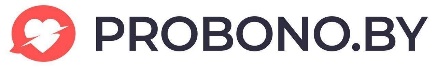 Звони на горячую линию +375 44 709-79-11
Сориентируем по инициативам помощи
Ищи шаблоны, памятки и алгоритмы на https://probono.by/juristy/